Česká silniční společnost z.s.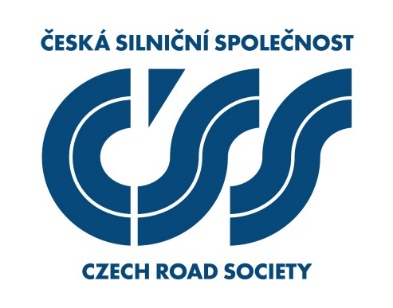 Pobočka Žďár nad SázavouJihlavská 1, 591 14 Žďár nad SázavouIČ: 72057785ZÁVAZNÁ PŘIHLÁŠKA A OBJEDNÁVKA UBYTOVÁNÍna seminářAktuální otázky správy a údržby pozemních komunikací   3. – 4.5.2023PŘÍJMENÍ, JMÉNO, TITUL: …………………………………………………………………….PŘÍJMENÍ, JMÉNO, TITUL: …………………………………………………………………….PŘÍJMENÍ, JMÉNO, TITUL: …………………………………………………………………….PŘÍJMENÍ, JMÉNO, TITUL: …………………………………………………………………….PŘÍJMENÍ, JMÉNO, TITUL: …………………………………………………………………….NÁZEV ORGANIZACE, ADRESA: …………………………………………………….…………………………….....................................................................................................................IČO: …………………………………………Účastnický poplatek:Vložné		4 700,- Kč/osoba, počet přihlášených osob: ……..….., cena celkem: …………………..…..KčZávazná objednávka ubytování :z 2. na 3. května 2023								ANO  -  NEz 3. na 4. května 2023								ANO  -  NEFiremní prezentace: - vložení prospektů do složky materiálů (1 500,- Kč/A4)		ANO – NE*, 	cena: .………...Kč- umístění loga (roll-up) firmy v sále (5 000,- Kč/logo/2 dny)	ANO – NE* 		cena: ….….……Kč- výstavní plocha vnitřní (10 000,- Kč/plocha/2osoby)		ANO – NE* 		cena: ……………Kč- výstavní plocha venkovní (10 000,- Kč/exponát/2osoby)	ANO – NE* 		cena: ……………Kč* nehodící se škrtněteVložné za organizaci celkem:							………………Kč------------------------------------------------------------------------------------------------------Vložné v celkové výši bude uhrazeno nejpozději do 25.3.2023 na účet číslo: 2821796359/0800.Číslo účtu, ze kterého bude poplatek uhrazen: ................................................Jako var. symbol uveďte své IČO.................................................		podpis a razítko organizace ORGANIZAČNÍ JEDNOTKA NENÍ PLÁTCEM DPH